11593-3300р. Размеры:48-60. Наполнитель тонкий синтепон. Двухсторонняя. Серый-питонЛаванда-цветыЗелёный11593-3300р. Размеры:48-60. Наполнитель тонкий синтепон. Двухсторонняя. Серый-питонЛаванда-цветыЗелёный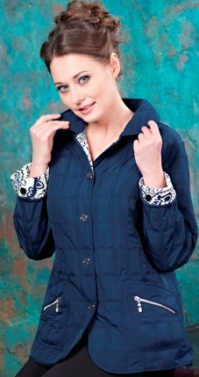 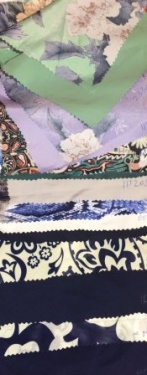 1159-3700рРазмеры 46-56. Тонкий синтепондвухсторонняяЛаванда/сирен.Мята1159-3700рРазмеры 46-56. Тонкий синтепондвухсторонняяЛаванда/сирен.Мята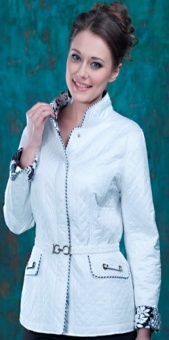 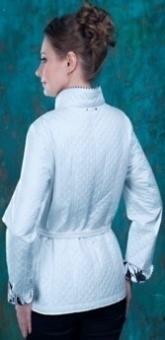 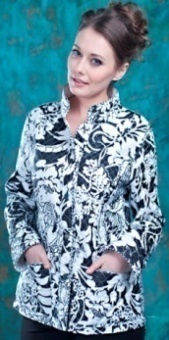 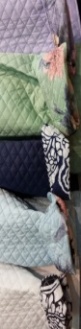 11560 -2900р Размеры 46-54. Тонкий синтепонБелый 002Синий 01611560 -2900р Размеры 46-54. Тонкий синтепонБелый 002Синий 016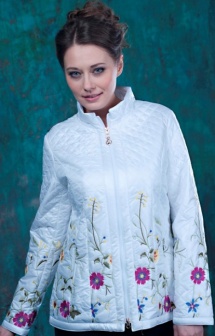 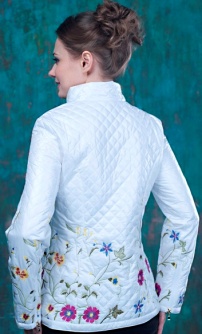 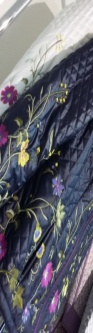 1571-2900р. Размеры 44-54БежевыйГолубойДжинсовый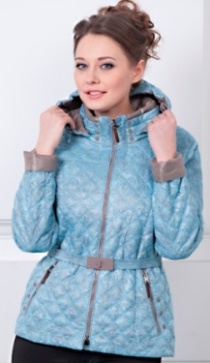 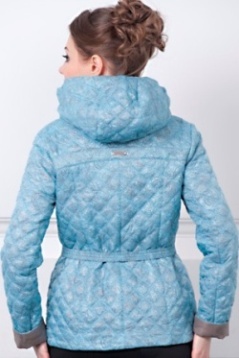 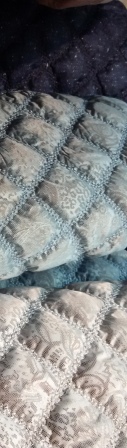 6520-3700р.  Размеры 46-58. Тонкий синтепондвухсторонняяБелый 56рЛавандаСв.зеленый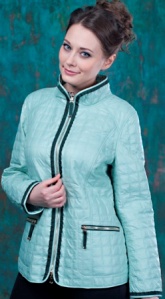 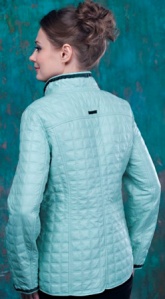 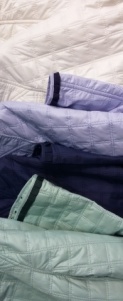 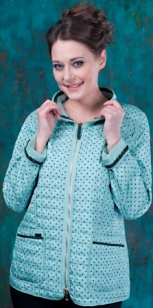 6522-2500р. Размеры 46-58. Тонкий синтепон.трансформерСеро-белыйСине-зеленыйФиолетово-сирен.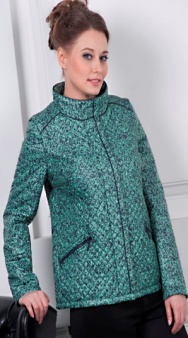 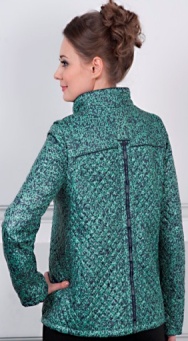 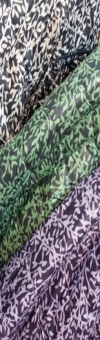 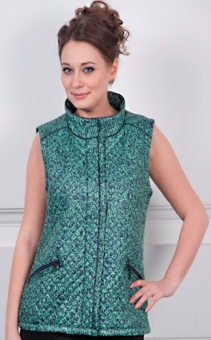 6525-2900р.  Размеры 46-56. Тонкий синтепондвухсторонняяСине-белыйКрасно-белыйСиренево-белыйЗеленый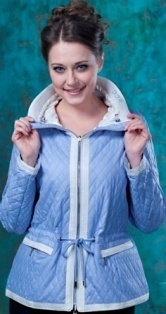 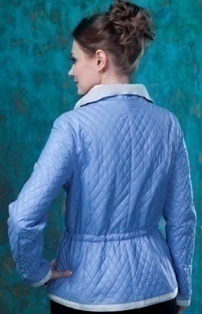 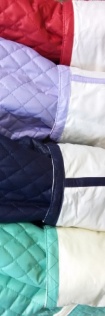 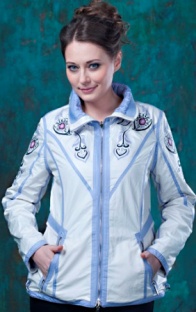 7580-3800р. Размеры 44-54. УтеплительSORONA. Двухсторонняя, трансформерЧерный 3Синий 4Вишня 5Зеленый 1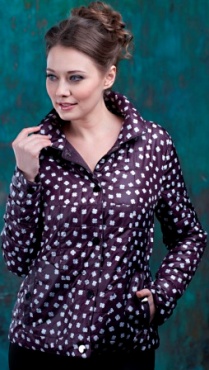 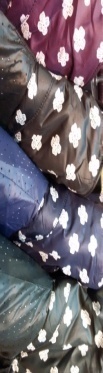 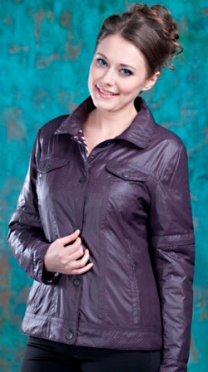 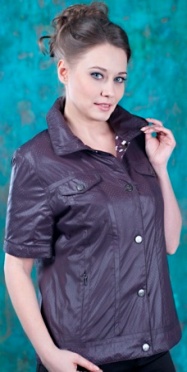 7581-3600р. Размеры 46-58Фисташка 1Молоко 7Св.серый 9Бежевый 2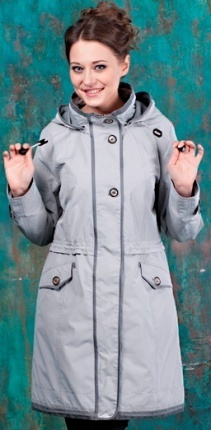 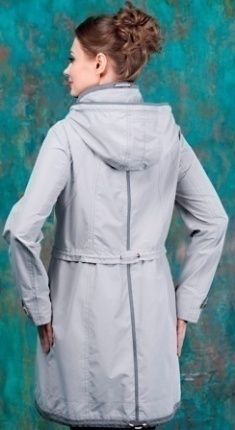 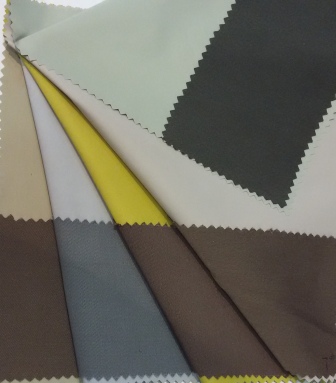 71530-3500р.. Размеры 46-56Бежевый 41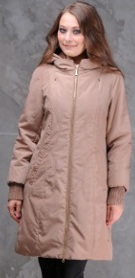 9595-3500р.  90шт. Размеры 46-56фисташка 21588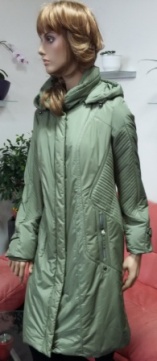 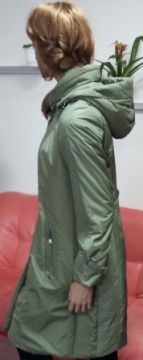 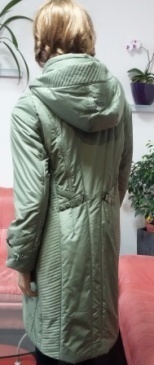 9553-3100р. 200шт. Размеры 48-58. Тонкий синтепондвухсторонняяДжинсовый 2Бежевый 7Зеленый 6Сирень 5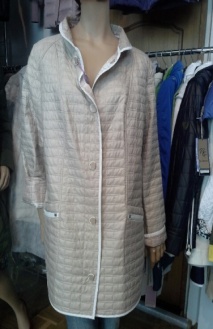 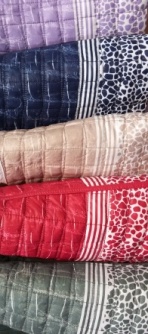 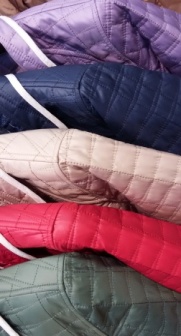 95100-3900р. 100шт. Размеры 46-56 Наполнитель синтепон. СинийЗеленыйЧерный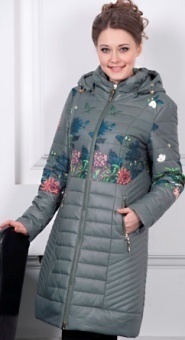 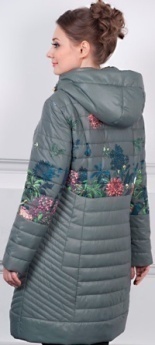 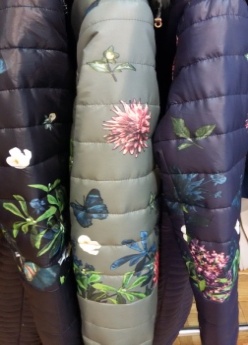 95107-3600р.240шт.  Размеры 48-58. Тонкий синтепондвухсторонняяСине-сиреньСерыйСеро-розовыйЗеленый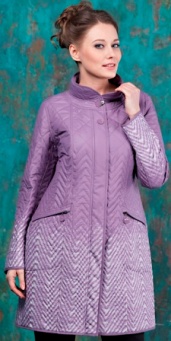 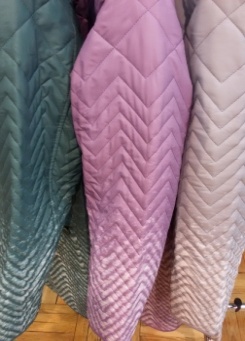 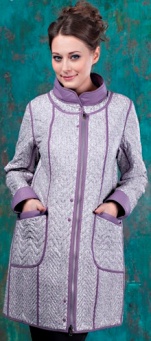 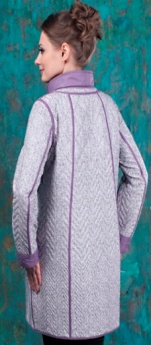 88507-. 3600р. размеры 46-56Утеплитель тонкий синтепон. Подкладка вельбоа.Св.серый 26298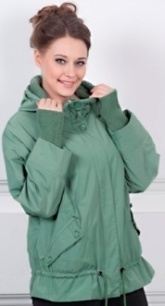 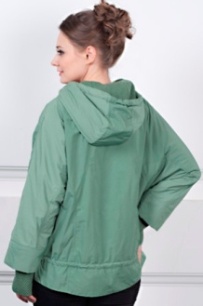 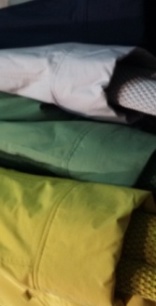 	881514-3800р. Размеры 46-58          ДвухстороннееСирень 2006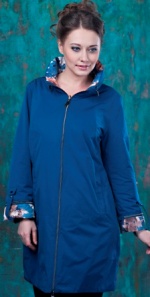 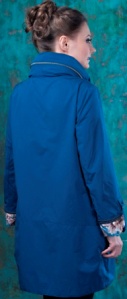 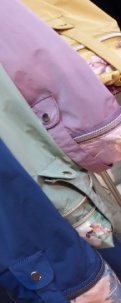 